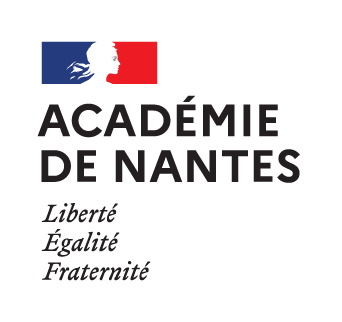 SESSION 2022SUJET N°2Durée de l’épreuve : 40 minutesSITUATIONYou work as a junior art director for the graphic design agency Gray322 based in Dublin. You are in charge of the creation of a new campaign for Mucinex, a British brand of Reckitt, a pharmaceutical company.Today, you present your final versions to the senior art director of the agency.Using the brief, present the different steps leading to your creations and justify your graphic choices.DOCUMENTSN° 1 : THE BRIEFN° 2 : FINAL VERSIONS OF YOUR POSTERS FOR MUCINEXDOCUMENT 1 : THE BRIEFProducts : 4 posters ;Trimmed size : A3 ;Bleed : 3 mm ;Printing : two colour printing - black + one spot color ;Target audience : young adults ;General concept : In the context of a global pandemic, the idea of an awareness campaign initiated by Mucinex is that wearing a mask could help to go back to a normal life faster. To respond to this message, the graphic design must be as simple as possible and should not use photographs. It must be evocative of these moments: vacations, spending time with friends, taking care of ourselves… the things we enjoyed doing before the pandemic.the texts :four topics, one for each poster – the precise texts must be created : going on vacations, going outside to spend time with friends, going to the hairdresser and going to a party;on all the posters : Back to normal is up to you, Wear a mask ;visual elements : the face of a woman or a man wearing a mask. The shape of the mask must be related to the theme of the poster.DOCUMENT 2 : FINAL VERSIONS OF YOUR POSTERS FOR MUCINEXSource : www.adsoftheworld.com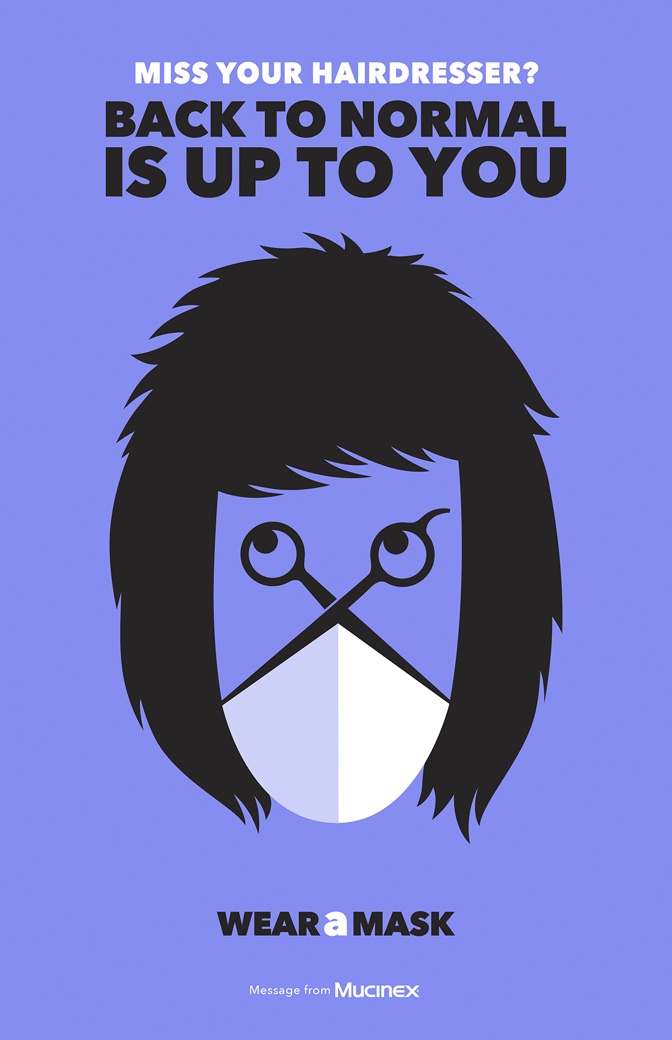 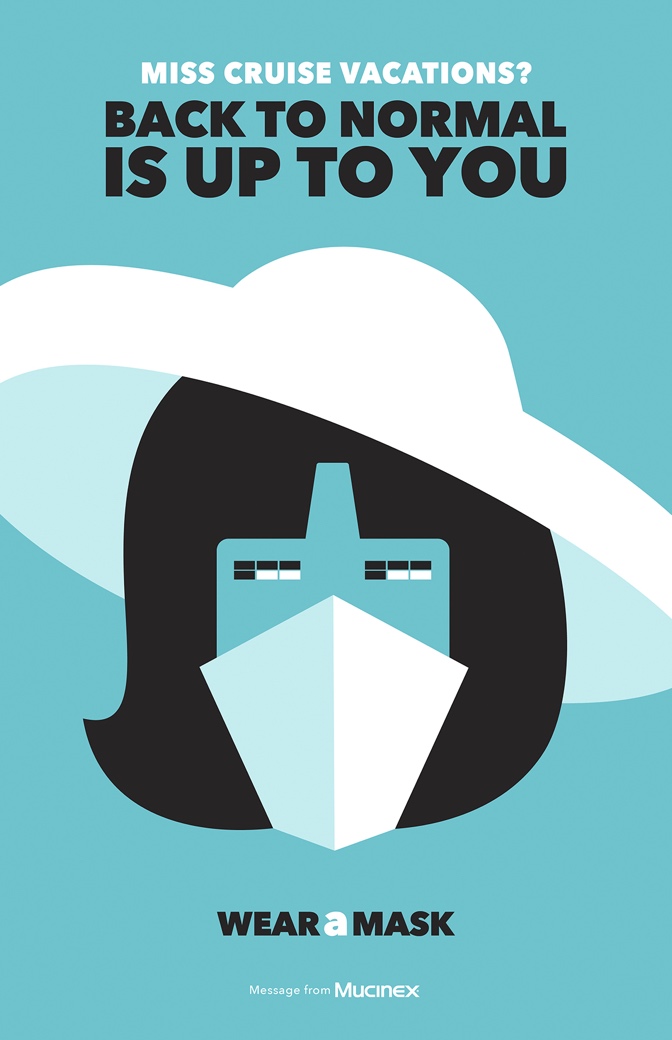 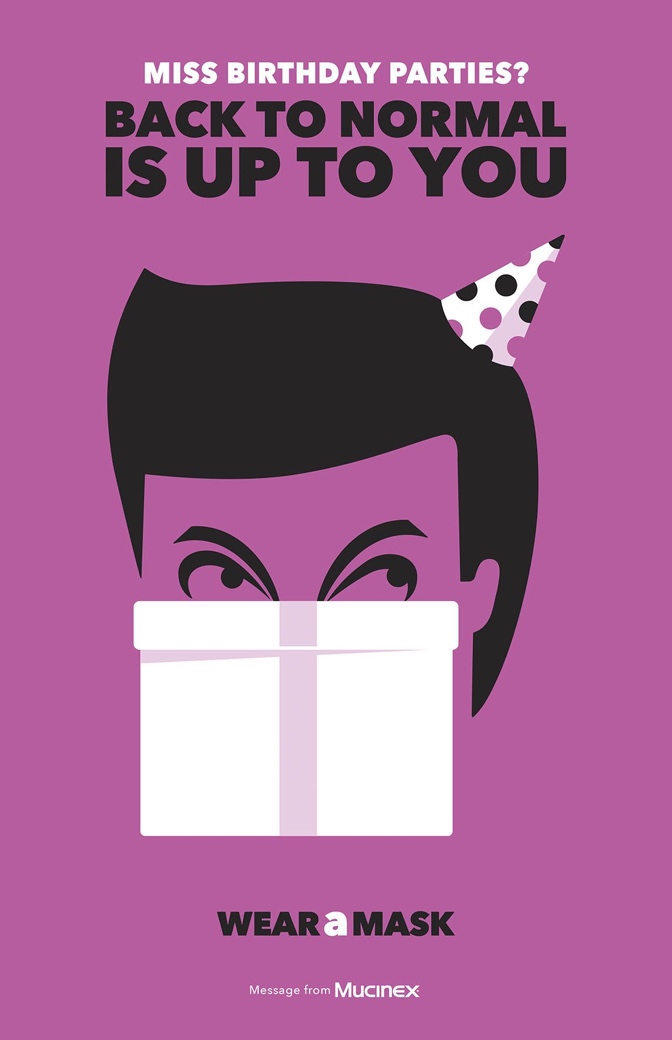 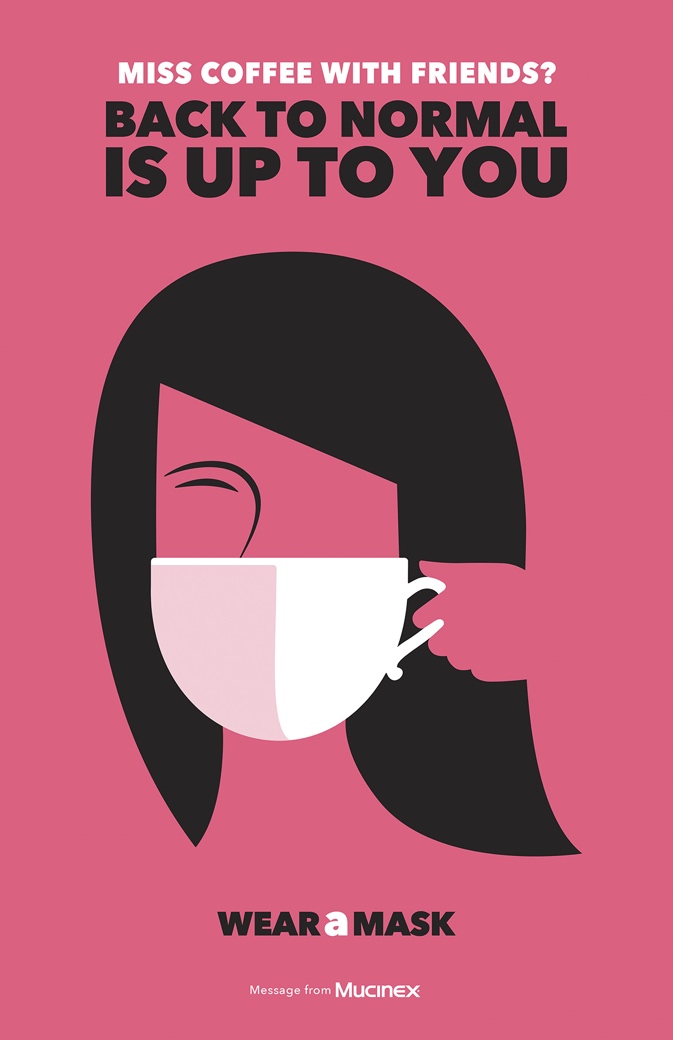 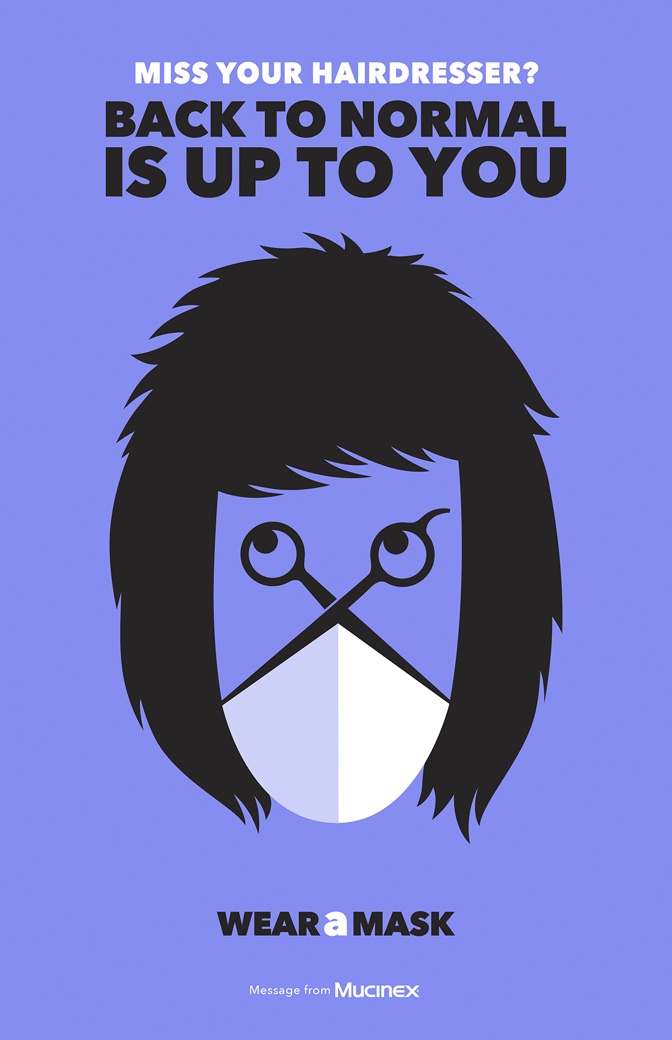 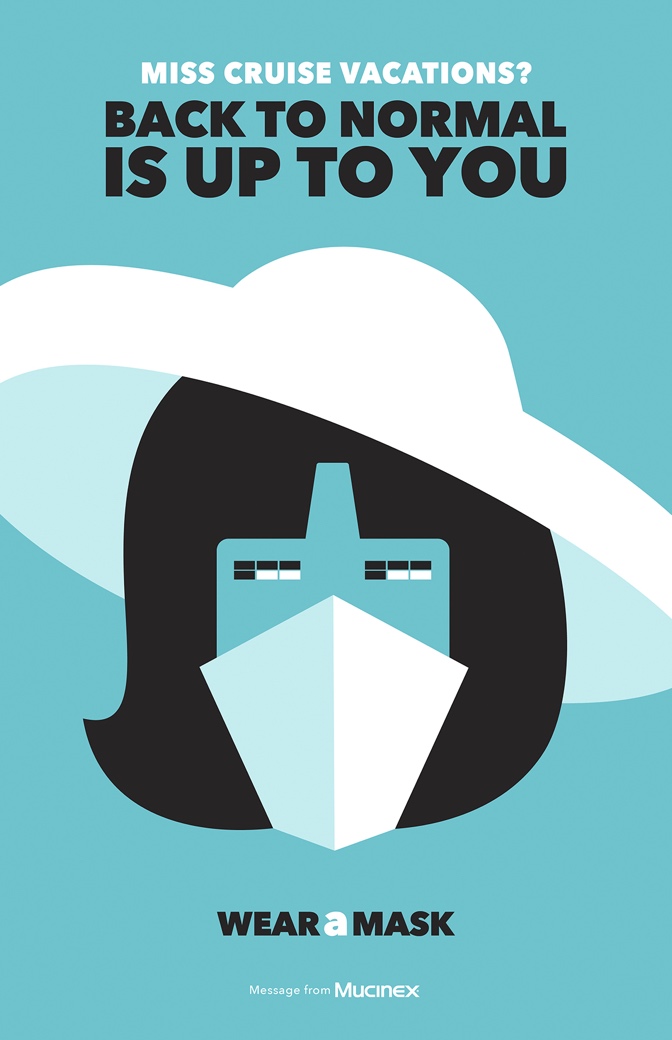 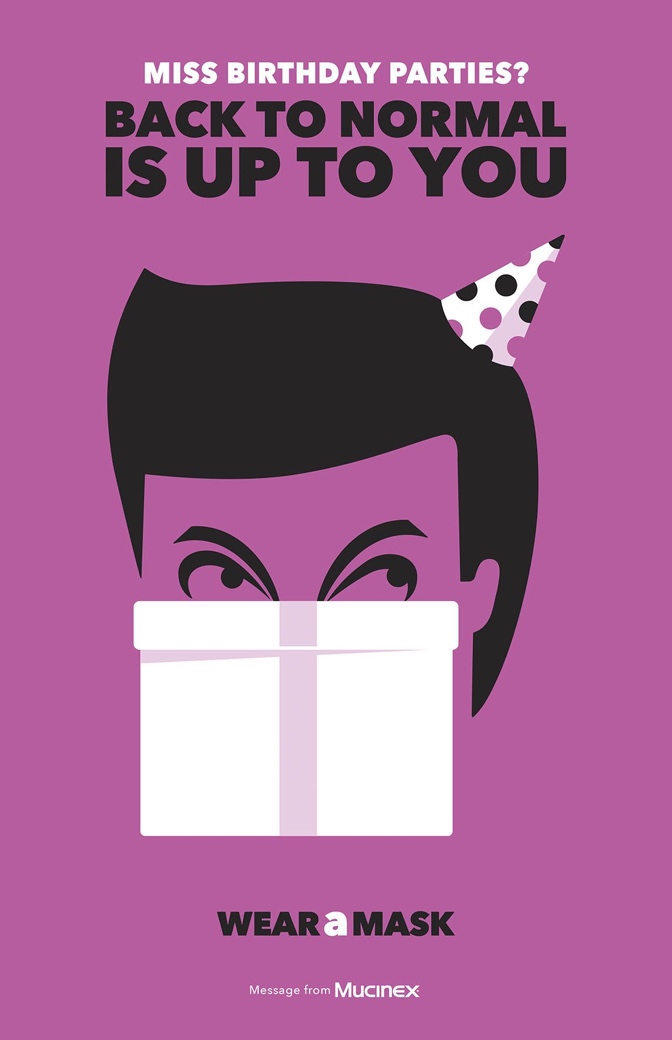 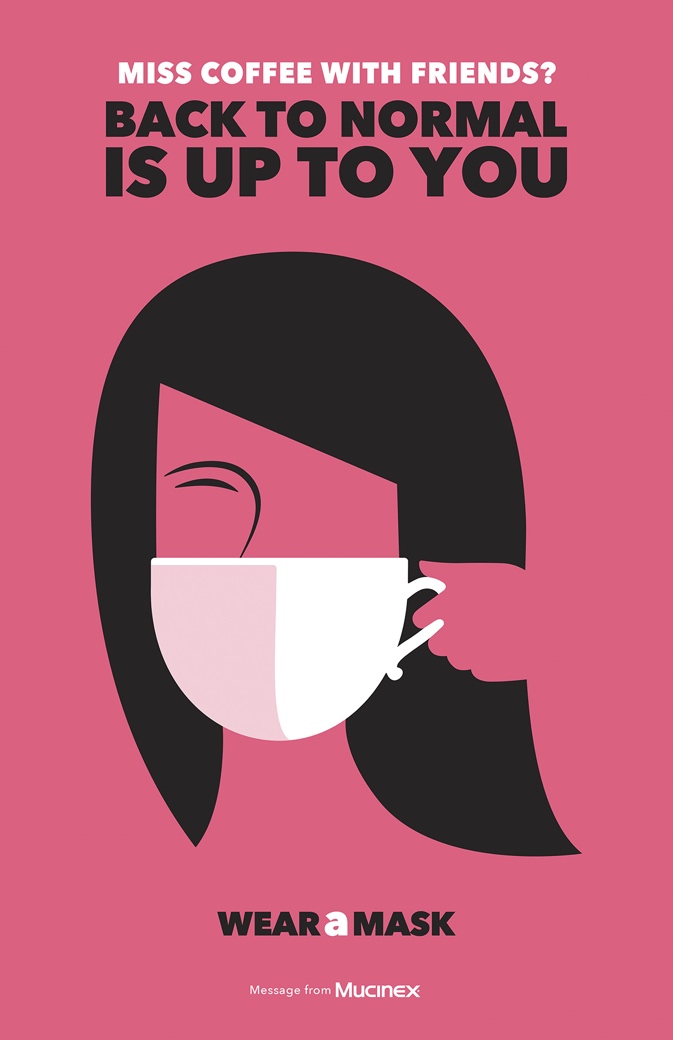 BACCALAURÉAT PROFESSIONNEL ÉPREUVE ORALE SPÉCIFIQUE « SECTION EUROPÉENNE »ARTISANAT ET MÉTIERS D’ARTOPTION COMMUNICATION VISUELLE PLURIMÉDIALANGUE : ANGLAISPréparation 20 minutesPrésentation de la situation10 minutesEntretien sur les activités et travaux effectués dans la discipline non linguistique10 minutes